 Year 3 Key Skills ‘Why do so many people go to the Mediterranean for their holidays?’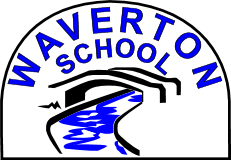 GeographyCan they use maps and atlases appropriately by using contents and indexes? Can they confidently describe physical features in a locality?Can they locate the Mediterranean and explain why it is a popular holiday destination?Can they recognise the 8 points of the compass (N, NW, W, S, SW, SE, E, NE)?Can they confidently describe human features in a locality?Can they explain why a locality has certain human features?Can they explain why a place is like it is?Can they name and locate some well-known European countries?Can they name and locate the capital cities of neighbouring European countries? Can they explain how the lives of people living in the Mediterranean would be different from their own?Are they aware of different weather in different parts of the world, especially Europe? Can they name the two largest seas around Europe?GeographyCan they use maps and atlases appropriately by using contents and indexes? Can they confidently describe physical features in a locality?Can they locate the Mediterranean and explain why it is a popular holiday destination?Can they recognise the 8 points of the compass (N, NW, W, S, SW, SE, E, NE)?Can they confidently describe human features in a locality?Can they explain why a locality has certain human features?Can they explain why a place is like it is?Can they name and locate some well-known European countries?Can they name and locate the capital cities of neighbouring European countries? Can they explain how the lives of people living in the Mediterranean would be different from their own?Are they aware of different weather in different parts of the world, especially Europe? Can they name the two largest seas around Europe?Science PlantsCan they identify and describe the functions of different parts of flowering plants? (roots, stem/trunk, leaves and flowers)?Can they explore the requirement of plants for life and growth (air, light, water, nutrients from soil, and room to grow)?Can they explain how they vary from plant to plant? Can they investigate the way in which water is transported within plants?Can they explore the part that flowers play in the life cycle of flowering plants, including pollination, seed formation and seed dispersal?Science PlantsCan they identify and describe the functions of different parts of flowering plants? (roots, stem/trunk, leaves and flowers)?Can they explore the requirement of plants for life and growth (air, light, water, nutrients from soil, and room to grow)?Can they explain how they vary from plant to plant? Can they investigate the way in which water is transported within plants?Can they explore the part that flowers play in the life cycle of flowering plants, including pollination, seed formation and seed dispersal?Computing  Communicating Can they use the email address book? Can they open and send an attachment? Data BasesCan they input data into a prepared database?Can they sort and search a database to answer simple questions? Can they use a branching database? Design and TechnologyCooking and nutritionCan they choose the right ingredients for a product?Can they use equipment safely?Can they make sure that their product looks attractive?Can they describe how their combined ingredients come together?Can they set out to grow plants such as cress and herbs from seed with the intention of using them for their food product? Design and TechnologyCooking and nutritionCan they choose the right ingredients for a product?Can they use equipment safely?Can they make sure that their product looks attractive?Can they describe how their combined ingredients come together?Can they set out to grow plants such as cress and herbs from seed with the intention of using them for their food product? Art and Design, Can they compare the work of different artists?Can they explore work from other cultures?SketchbooksCan they use their sketch books to express feelings about a subject and to describe likes and dislikes?Can they make notes in their sketch books about techniques used by artists?Can they suggest improvements to their work by keeping notes in their sketch books? PE AthleticsCan they run at fast, medium and slow speeds, changing speed and direction?Can they link running and jumping activities with some fluency, control and consistency?Can they make up and repeat a short sequence of linked jumps?Can they take part in a relay activity, remembering when to run and what to do?Do they throw a variety of objects, changing their action for accuracy and distance?Can they select and use the most appropriate skills, actions or ideas?Can they move and use actions with co-ordination and control?PE AthleticsCan they run at fast, medium and slow speeds, changing speed and direction?Can they link running and jumping activities with some fluency, control and consistency?Can they make up and repeat a short sequence of linked jumps?Can they take part in a relay activity, remembering when to run and what to do?Do they throw a variety of objects, changing their action for accuracy and distance?Can they select and use the most appropriate skills, actions or ideas?Can they move and use actions with co-ordination and control?MusicCan they describe and identify the different purposes of music?Can they begin to identify with the style of work of Beethoven, Mozart and Elgar?Can they use musical words to describe what they like and dislike?MusicCan they describe and identify the different purposes of music?Can they begin to identify with the style of work of Beethoven, Mozart and Elgar?Can they use musical words to describe what they like and dislike?